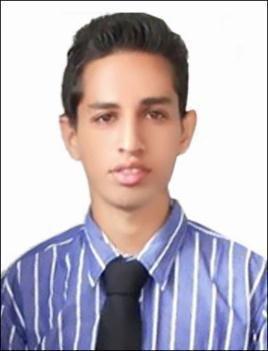 ​​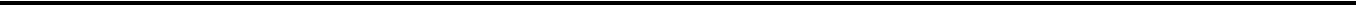 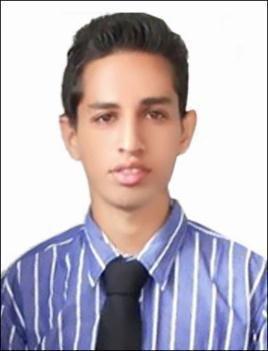 Abdul Basit Bashir ParkarAbdullah Al Zaroni Building, Room no. 202, near Al Futaim mosque,Firiz Almurar Naif Road, Deira, DubaiTel: 00971551298859 |basitparkar61@gmail.com | 24 April 1994 |Unmarried | IndianSummary2+ year experienced candidate as a pharmacist in retail. Knowledgeable and hardworking with interest to grow in the pharma market with a good organization.ExperienceOctober 2015 – March 2018Retail PharmacistHamdard Medical and General Stores.Managed a daily sale of 15000 INR.Dispensed medicines to patients with prescriptions from five HCPs.Daily bill updating including sales return and keeping accounts.Had excellent relationships with many customers.Handled the ordering of products from stockists.Excellent disease and drug knowledge.EducationQualified DHA 24 January 2018GNCOP Sawarde B.Pharm(62.58% First Class)University Representative (2014)Sports Secretary (2013)Represented College at University for Cricket (2014/2015)DBJ College Chiplun HSC (62.00% First Class)Captain of FYJC-Science Batch B Cricket Team (2010)JMPS Fatima H Antule High School SSC (84.30% Silver Medalist)SkillsManagement​:Two+ years of planned approach to every individual patients, managed the store single-handedly on many occasions.Product Knowledge​:Excellent knowledge of the products and always ready to tackle queries in relation to them. Undergone training for EHR(EPIC hyperspace), with a sound knowledge of US healthcare.Fluen​t: English, Marathi, and Hindi.Computer Knowledge​:Basic Excel, Internet along with the DAWA app for retail pharmacy. A quick learner.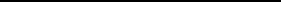 ●●●●●●●●●​	​